File no.:         605-01/20-05/02Record no.:  251-61-34-20-02Zagreb, 20th January 2020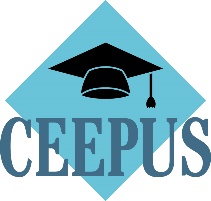 Summer School Animal Welfare Veterinary Ethics and Law and Communication Skills, Macedonia is now open. The summer school will be in Ohrid, Macedonia form 14-20th of July 2020.  General info you can find in Link to summer school site:  https://fvm.ukim.edu.mk/vetnest-summerschool/CEEPUS will grant scholarship to 2 students (4th year of study) for each member of VetNEST-Extended CEEPUS III.Interested students shall submit their application form, short CV, motivation letter and transcript of records to the Admission Office of the Faculty of Veterinary Medicine, University of Zagreb.For further information, please contact Assistant Professor Marko Pečin, DVM, PhD, CEEPUS Coordinator (mpecin@vef.hr)The deadline for applications is February 20th (Monday) 2020 by 12.00